Обоснование начальной (максимальной) цены контрактаоказание услуг по вывозу ТБО в 2018 году для нужд МАУ «ЦРФКиС «Барвихинский»Таблица №1Работник контрактной службы/контрактный управляющий:                                                                                                   Контрактный управляющий________________/ ____________ /                                                      (подпись/расшифровка подписи)                                                      "__" ______________ 20__ г.         Основные характеристики объекта закупки                                                                           Оказание услуг по вывозу ТБО в 2018 году для нужд МАУ «ЦРФКиС «Барвихинский»Используемый метод определения НМЦК с обоснованием:                                                                                Метод сопоставимых рыночных цен (анализ рынка) В соответствии Федеральным Законом № 223-ФЗРасчет НМЦК                     210533,33  рублей (Таблица №1)Дата подготовки обоснования НМЦК:   16.07.2018                                                           Дата подготовки обоснования НМЦК:   16.07.2018                                                           Расчет начальной (максимальной) цены контракта методом сопоставимых рыночных цен (анализа рынка)                                                                                                                                                                                         Расчет начальной (максимальной) цены контракта методом сопоставимых рыночных цен (анализа рынка)                                                                                                                                                                                         Расчет начальной (максимальной) цены контракта методом сопоставимых рыночных цен (анализа рынка)                                                                                                                                                                                         Расчет начальной (максимальной) цены контракта методом сопоставимых рыночных цен (анализа рынка)                                                                                                                                                                                         Расчет начальной (максимальной) цены контракта методом сопоставимых рыночных цен (анализа рынка)                                                                                                                                                                                         Расчет начальной (максимальной) цены контракта методом сопоставимых рыночных цен (анализа рынка)                                                                                                                                                                                         Расчет начальной (максимальной) цены контракта методом сопоставимых рыночных цен (анализа рынка)                                                                                                                                                                                         Расчет начальной (максимальной) цены контракта методом сопоставимых рыночных цен (анализа рынка)                                                                                                                                                                                         Расчет начальной (максимальной) цены контракта методом сопоставимых рыночных цен (анализа рынка)                                                                                                                                                                                         Наименование товаров, работ, услуг                                                               Количество (объем) продукции                                                    Цена единицы продукции, указанная в источнике №1, (руб.)                                                                                                    Цена единицы продукции, указанная в источнике №2, (руб.)                                                                                                    Цена единицы продукции, указанная в источнике №3, (руб.)                                                                                                    Средняя арифметическая величина цены единицы продукции                                                                                                       Среднее квадратичное отклонение                                                            Коэффициент вариации(%)                                          НМЦК (руб.)                  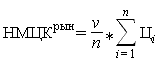 Оказание услуг по вывозу ТБО в 2018 году для нужд МАУ «ЦРФКИС «Барвихинский»1205000,00210000,00216600,00210533,335818,362,76%НМЦКрын.= 210533,33Начальная (максимальная) цена договора составляетНачальная (максимальная) цена договора составляетНачальная (максимальная) цена договора составляетНачальная (максимальная) цена договора составляетНачальная (максимальная) цена договора составляетНачальная (максимальная) цена договора составляетНачальная (максимальная) цена договора составляетНачальная (максимальная) цена договора составляетНМЦ договора составляет: 210533,33 рубля * 1(потребность) = 210533,33 (Двести десять тысяч пятьсот тридцать три) рубля 33 копейки, включая НДС.